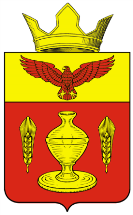 ВОЛГОГРАДСКАЯ ОБЛАСТЬ
ПАЛЛАСОВСКИЙ МУНИЦИПАЛЬНЫЙ РАЙОН
АДМИНИСТРАЦИЯ ГОНЧАРОВСКОГО СЕЛЬСКОГО ПОСЕЛЕНИЯ_____________________________________________________________________________П ОС Т А Н О В Л Е Н И Еот «18» декабря   2014г.                  п. Золотари                                                    № 59«Об утверждении Плана подготовки документов стратегического планированияГончаровского сельского поселенияПалласовского муниципального районаВолгоградской области».В целях выполнения требований Федерального закона от 28 июня 2014 г. N 172-ФЗ «О стратегическом планировании в Российской Федерации», руководствуясь Уставом Гончаровского сельского поселения, администрация Гончаровского сельского поселения				П О С Т А Н О В Л Я Е Т: 1. Утвердить План подготовки документов стратегического планирования Гончаровского сельского поселения Палласовского муниципального района Волгоградской области.(Приложение №1). 2. Контроль за исполнением настоящего Постановления оставляю за собой.3. Настоящее Постановление вступает в силу с момента его официального опубликования (обнародования.   Глава Гончаровского сельского поселения                                                                            К.У.НуркатовРег. №59/2014г.                                                                                                                                                                                Приложение                                                                                                                                                                                                                     к Постановлению администрацииГончаровского сельского поселения                                                                                                                                                                                                                                 от «18»декабряя2014 г. №59ПЛАНПОДГОТОВКИ ДОКУМЕНТОВ СТРАТЕГИЧЕСКОГОПЛАНИРОВАНИЯ ГОНЧАРОВСКОГО СЕЛЬСКОГО ПОСЕЛЕНИЯ ПАЛЛАСОВСКОГО МУНИЦИПАЛЬНОГО РАЙОНА ВОЛГОГРАДСКОЙ ОБЛАСТИ№ п/пНаименование мероприятияСрок исполненияОтветственные1.Разработка и принятие нормативных правовых актов Гончаровского сельского поселения, устанавливающих требования к содержанию документов стратегического планирования, порядку их разработки, корректировки, рассмотрения и утверждения, порядку осуществления мониторинга и контроля реализации  документов стратегического планирования поселения, в том числе:1.1.Нормативного правового акта, устанавливающего требования к содержанию, порядку разработки, рассмотрения и утверждения,корректировки, осуществления мониторинга и контроля реализации Стратегии социально-экономического развития Гончаровского сельского поселения.До 01.12.2015г.Ведущий специалист по вопросам экономики администрации Гончаровского сельского поселения1.2.Нормативного правового акта, устанавливающего требования к содержанию, порядку разработки,  рассмотрения и утверждения, корректировки, порядку осуществления мониторинга и контроля реализации  Плана мероприятий по реализации Стратегии социально-экономического развития Гончаровского сельского поселенияДо 01.12.2015г.Ведущий специалист по вопросам экономики администрации Гончаровского сельского поселения1.3.Нормативного правового акта, устанавливающего требования к содержанию, порядку разработки,  рассмотрения и одобрения, корректировки, порядку осуществления мониторинга и контроля реализации Прогноза социально-экономического  развития Гончаровского сельского поселения на среднесрочный период.До 01.12.2015г.Ведущий специалист по вопросам экономики администрации Гончаровского сельского поселения2.Разработка документов стратегического планирования, в том числе:2.1.Разработка проекта Стратегии социально-экономического развития Гончаровского сельского поселенияДо 01.10.2016г.Ведущий специалист по вопросам экономики администрации Гончаровского сельского поселения2.2.Утверждение  Стратегии социально-экономического развития Гончаровского сельского поселенияДо 01.02.2017г.Ведущий специалист по вопросам экономики администрации Гончаровского сельского поселения2.3.Разработка проекта Плана мероприятий по реализации стратегии социально-экономического развития Гончаровского сельского поселения01.11.2016г.Ведущий специалист по вопросам экономики администрации Гончаровского сельского поселения, ведущий специалист по бухгалтерскому учету администрации Гончаровского сельского поселения2.4.Утверждение  Плана мероприятий по реализации стратегии социально-экономического развития Гончаровского сельского поселенияДо 01.02.2017г.Ведущий специалист по вопросам экономики администрации Гончаровского сельского поселения 2.5.Одобрение Прогноза социально-экономического развития Гончаровского сельского поселения на среднесрочный периодДо 01.11.2016г.Ведущий специалист по вопросам экономики администрации Гончаровского сельского поселения, ведущий специалист по бухгалтерскому учету администрации Гончаровского сельского поселения2.6.Разработка Бюджетного прогноза Гончаровского сельского поселения на долгосрочный периодДо 01.10.2016г.Ведущий специалист по бухгалтерскому учету администрации Гончаровского сельского поселения2.7.Утверждение  Бюджетного прогноза Гончаровского сельского поселения на долгосрочный периодДо 15.11.2016г.Ведущий специалист по бухгалтерскому учету администрации Гончаровского сельского поселения2.8.Разработка,  утверждение или внесение изменений в муниципальные программыДо 01.12.2016г.Ведущий специалист по вопросам экономики администрации Гончаровского сельского поселения, ведущий специалист администрации Гончаровского сельского поселения3.Приведение в соответствие с Федеральным законом РФ от 28.06.2014г. № 172-ФЗ «О стратегическом планировании в Российской Федерации» действующие документы стратегического планирования01.12.2016г.Ведущий специалист по вопросам экономики администрации Гончаровского сельского поселения 